Приложение №                            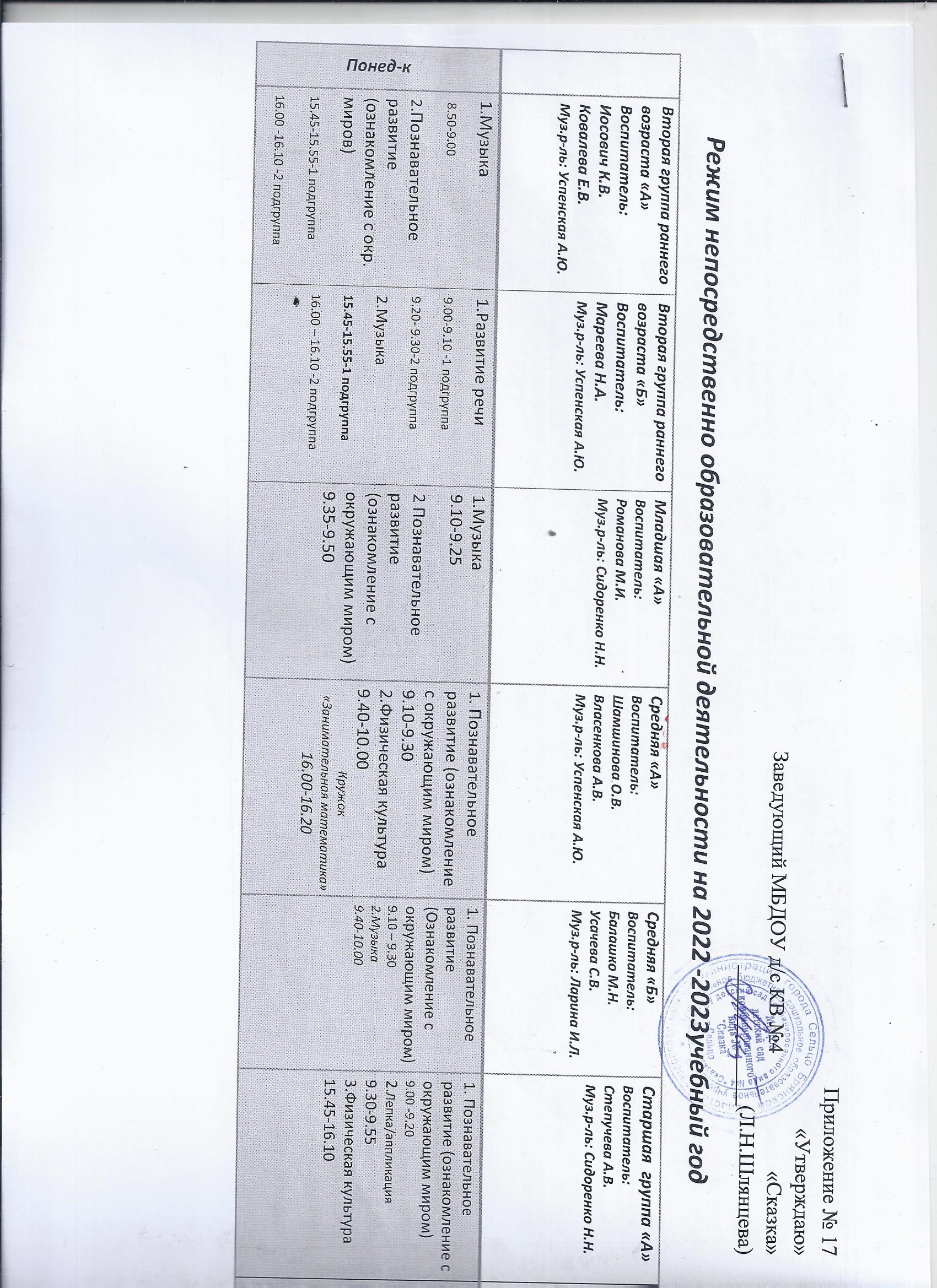 вторник1.Развитие речи9.00-9.10-1 подгруппа9.20- 9.30-2 подгруппа2. Физическая культура15.45-15.55-1 подгруппа16.00 -16.10 -2 подгруппа1. Познавательное развитие (ознакомление с окружающим миром)9.00-9.10-1 подгруппа9.20- 9.30-2 подгруппа2.Физическая культура15.45-15.55-1 подгруппа16.00 – 16.10 -2 подгруппа1. Физическая культура9.10-9.252.  Развитие речи    9.35-9.501. Развитие речи9.10 -9.302. Музыка 9.40 -10.001. Развитие речи9.10 – 9.302.Физическая культура9.40 -10.001. Развитие речи9.00-9.20 2. Физическая культура на воздухе 11.30 -11.553.Рисование 15.45-16.10Кружок«Юные математики»16.20-16.551. Развитие речи9.00-9.20 2. Физическая культура на воздухе 11.30 -11.553.Рисование 15.45-16.10Кружок«Юные математики»16.20-16.55Среда 1.Музыка8.50-9.003. Лепка 15.45-15.55-1 подгруппа16.00 -16.10 -2 подгруппа1..Лепка9.00-9.10-1 подгруппа9.20- 9.30-2 подгруппа2.Музыка15.45-15.55 1. Познавательное развитие (ФЭМП)9.10.9.252.Физическая культура  на воздухе10.30-10.451. Познавательное развитие (ФЭМП)9.10. -9.302. Физическая культура на воздухе 11.40 -12.00Кружок«Занимательная математика»16.00-16.201.Познавателдьное развитие (ФЭМП)9.10-9.302.Физическая культура на воздухе 10.55-11.151.Музыка9.00-9.252.Познавательное развитие (ФЭМП) 9.35-10.001.Музыка9.00-9.252.Познавательное развитие (ФЭМП) 9.35-10.00Четверг 1.Развитие речи9.00-9.10-1 подгруппа9.20- 9.30-2 подгруппа2. Физическая культура на воздухе 15.45-15.55-1 подгруппа16.00 -16.10 -2 подгруппа1.Рзвитие речи9.00-9.10-1 подгруппа9.20- 9.30-2 подгруппа2.Физическая культурана воздухе15.45-15.55-1 подгруппа16.00 – 16.10-2 подгруппа1. Лепка /аппликация9.10 – 9.252. Музыка9.35-9.501.Лепка/Аппликация9.10-9.302.Физическая культура9.40-10.001. Физическая культура9.10 – 9.302. Лепка /аппликация  9.40-10.001. Физическая культура9.10 – 9.302. Лепка /аппликация  9.40-10.001. Развитие речи9.00-9.202.Музыка9.55-10.20Кружок«Юные математики»16.00-16.25               Пятница1.Рисование9.00-9.10 -1 подгруппа9.20- 9.30-2 подгруппа2.Физическая культура15.45-15.55-1 подгруппа16.00 – 16.10 -2 подгруппа1.Рисование9.00-9.10-1 подгруппа9.20- 9.30-2 подгруппа2.Физическая культура 15.45-15.55-1 подгруппа16.00 -16.10-2 подгруппа1.Рисование9.10-9.252.Физическая культура9.35-9.501. Рисование9.10-9.302.Музыка9.40-10.001. Музыка9.10 -9.302. Рисование9.40-10.001. Музыка9.10 -9.302. Рисование9.40-10.001.Физическая культура9.00-9.252.Рисование15.45-16.10Старшая группа «Б»Воспитатель: Морозова М.Г.Муз.р-ль: Сидоренко Н.Н.Старшая группа компенсирующего обучения «В»Воспитатель: Митрошина Л.А.Учитель-логопед: Изотикова Н.А.Муз.р-ль: Сидоренко Н.Н.Подготовительная «А»Воспитатель: ЛевшонковаГ.Н..Изотикова Н.А.Муз.рук-ль:Сидоренко Н.Н.Подготовительная  группа «Б»Воспитатель:Власенкова А.В.Муз.р-ль: Сидоренко Н.Н.Подготовительная компенсирующего обучения группа «Б»Воспитатель:Усачева С.В..Ломовцева О.В.Муз.р-ль: Успенская А.Ю.Понед-к1. Развитие речи9.00 -9.202.Лепка/аппликация9.30-9.553.Музыка15.45-16.101.Физическая культура9.00 -9.252.Познавательное развитие (ознакомление с окружающим миром)9.35-9.553.Лепка/аппликация 15.45-16.051. Познавательное развитие (ознакомление с окружающим миром)9.00 -9.302.Лепка/аппликация9.40-10.103.Музыка10.30-11.001.Познавательное развитие (ознакомление с окружающим миром)9.00-9.302.Лепка/аппликация9.40-10.103.Физическая культура 10.20-10.501. .Познавательное развитие (ознакомление с окружающим миром)9.00-9 .302. Познавательное развитие (ФЭМП) 9.40- 10.10 3.Физическая культура на воздухе12.00-12.304. Лепка/аппликация 15.45-16.15Вторник1.Познавательное развитие (ознакомление с окружающим миром)9.00 -9.202.Физическая культура на воздухе11.00-11.25Кружок «Школа безопасности»16.00-16.251. Логопедическое 9.00-9.252. Познавательное развитие (ФЭМП) 9.35-9.553. Музыка15.50-16.151.Развитие речи 9.00-9.302. Физическая культура10.05-10.301.Музыка 9.00-9.302.Познавательное развитие (ФЭМП) 9.40- 10.103.Рисование 10.20-10.501.Логопедическое 9.00-9.302.Рисование9.40- 10.103.Музыка 10.35-11.05Среда1. Развитие речи9.00- 9.202. Физическая культура9.30-9.503. Рисование16.00-16.251.Логопедическое9.00-9.252.Рисование9.35-9.553. Физическая культура на воздухе  16.00-16.251. Познавательное развитие  (ФЭМП) 9.00-9.302. Музыка9.40-10.103. Рисование10.20-10.501. Физическая культура 9.00-9.302.Развитие речи 9.40-10.101. Логопедическое 9.00-9.302. Развитие речи 9.40-10.103. Физическая культура 10.20-10.50Четверг1. Музыка9.00-9.252. Познавательное развитие (ФЭМП)9.35-9.551.Логопедическое9.00-9.252.Развитие речи 9.35-9.553. Физическая культура15.45-16.101.Развитие речи 9.00-9.302.Познавательное развитие  (ФЭМП) 9.40-10.103. Физическая культура на воздухе  12.00-12.301. Познавательное развитие  (ФЭМП)  9.00-9.302. Рисование 9.40-10.103.Музыка 10.25-10.551. Логопедическое 9.00-9.302.Познавательное развитие (ФЭМП) 9.40-10.103. Рисование 10.20-10.504. Физическая культура15.45-16.15Пятница1. Рисование9.00-9.252. Физическая культура16.00-16.25Кружок «Школа безопасности»15.25-15.501. Развитие речи9.00-9.202. Рисование9.30-9.503. Музыка 15.45-16.101.Рисование 9.00-9.302.Физическая культура 10.30-11.001.Развитие речи 9.35-10.002.Физическая культура на воздухе 11.30-12.001. Логопедическое 9.00-9.302.Развитие речи 9.40-10.103.Музыка 10.35-11.05